State of LouisianaState Licensing Board for Contractors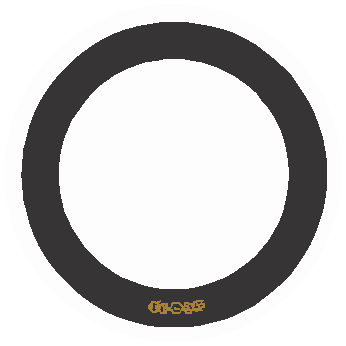 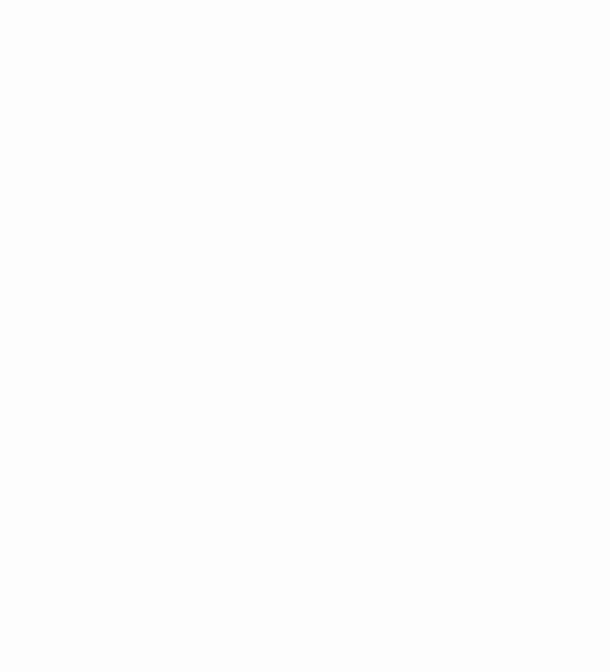 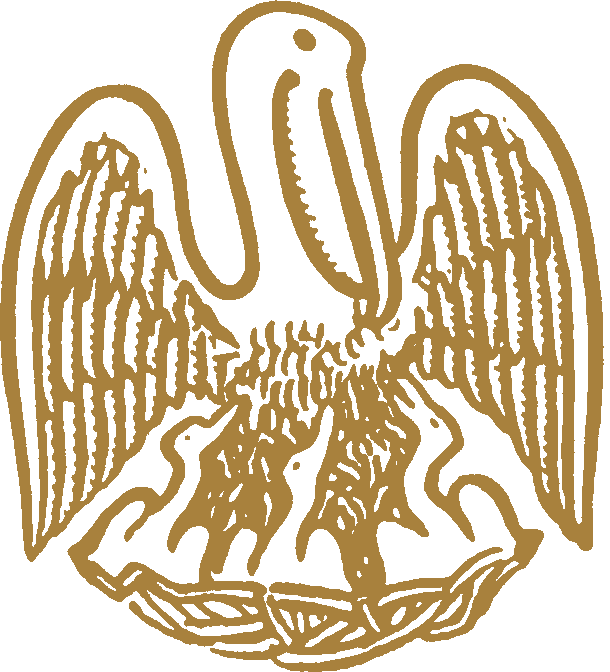 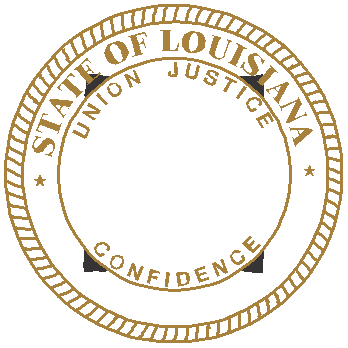 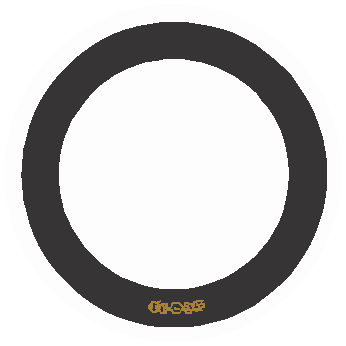 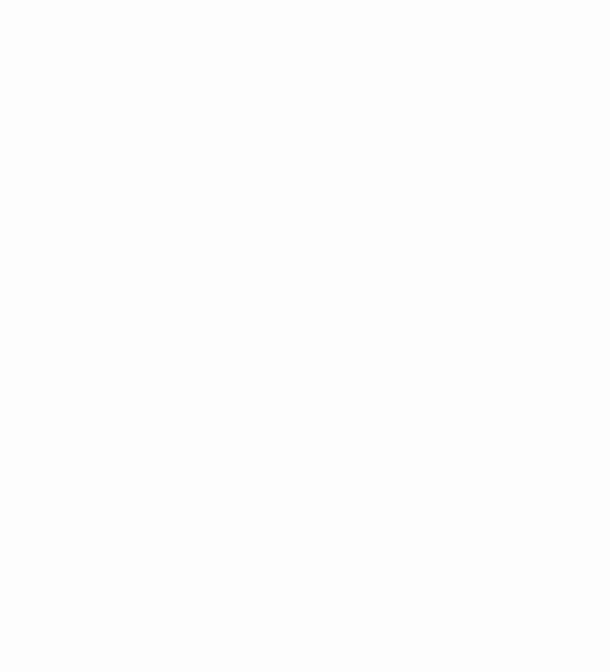 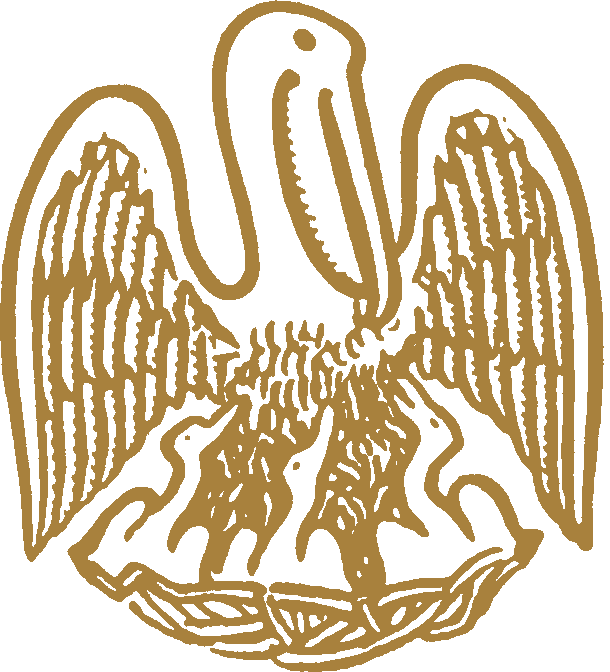 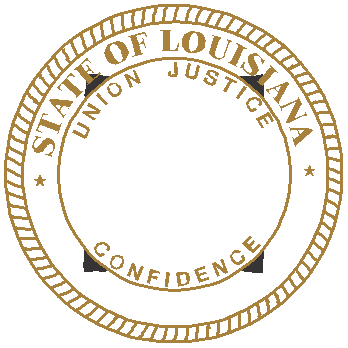 Commercial board MeetingAgenda – April 21, 2016ROLL CALL – Ms. Tarah Revette PLEDGE OF ALLEGIANCE – Mr. Courtney Fenet, Jr., MemberINVOCATION & INTRODUCTION – Judge Darrell White, Retired, Hearing OfficerConsideration of the March 17, 2016 Commercial Board Meeting Minutes and ratification of the actions taken by the Commercial Board and Residential Subcommittee at their respective March meetings.Welcome / Introductions – Mr. Michael McDuff, Executive DirectorMr. John Matthews, Jr. with Louisiana Economic Development will address the board regarding the Louisiana Contractor Accreditation Institute.Presentation-Remson Haley Herpin Architects, A Professional Architectural CorporationNEW BUSINESSQUALIFYING PARTY HEARING:Johnson Industrial Painting, Inc., Sulphur, Louisiana – Consideration of suspending, revoking, or removing a classification(s) from Louisiana contractors’ license number 26816 as the company has been without a qualifying party for Business & Law despite sixty (60) days elapsing.  La. R.S. 37:2156.1, Sec. 103 Rules and Regulations of the Board.JUDGMENTS:1.	a)	First Millennium Construction, LLC, Baton Rouge, Louisiana – Consideration of an alleged violation by First Millennium Construction, LLC (Commercial License 42226 and Residential License 86837) for an unpaid judgment in favor of Michael Clayton/Michael Clayton Enterprises rendered by the United States District Court, Middle District of Louisiana on the 18th day of December, 2015. In this judgment, First Millennium Construction, LLC was ordered to pay $288,566.25 plus interest pursuant to 28 U.S.C. § 1961. Mr. Nathian Hossley is a Member and Qualifying Party for First Millennium Construction, LLC and Strategy Construction, LLC. La. R.S. 37:2150-2192, (A)(8) and (A)(9), 2156.1(D)(1) and Section 115 of the Board’s Rules and Regulations.b)	Strategy Construction LLC, Covington, Louisiana – Consideration of an alleged violation by Strategy Construction LLC (Commercial License 61327) for an unpaid judgment in favor of Michael Clayton/Michael Clayton Enterprises rendered by the United States District Court, Middle District of Louisiana on the 18th day of December, 2015. In this judgment, First Millennium Construction, LLC was ordered to pay $288,566.25 plus interest pursuant to 28 U.S.C. § 1961. Mr. Nathian Hossley is a Member and Qualifying Party for First Millennium Construction, LLC and Strategy Construction, LLC. La. R.S. 37:2150-2192, (A)(8) and (A)(9), 2156.1(D)(1) and Section 115 of the Board’s Rules and Regulations.Compliance HearingS: First Millennium Construction, LLC, Baton Rouge, Louisiana – Consideration of an alleged violation of problems relating to the ability of the contractor to engage in the business of contractor as demonstrated by their prior contracting business experience and has failed to show at all times the ability to serve the public economically, expediently, and properly; while possessing the necessary qualifications of responsibility, skill, experience and integrity so the licensee will not tear down standards of construction established within the industry, on the CATS Solar Shelter project in Baton Rouge, the Charter Impact School project in Baker and The Chick-Fil-A project in Denham Springs, Louisiana. La. R.S. 2158(A)(3)(9) and Rules and Regulations Section 113(A).John Andrew Magninat, Denham Springs, Louisiana – Consideration of an alleged violation for bidding and/or contracting to perform work in a name other than the name which appears on the official records of the State Licensing Board for Contractors for the current license for work on the Men’s Warehouse Buildout project ($53,00.00.00) in Denham Springs, Louisiana. La. R.S. 37:2158(A)(3) and Rules and Regulations of the Board Sec. 109.a)	Ruston Properties, LLC, Baton Rouge, Louisiana – Consideration of an alleged violation for entering into a contract with multiple unlicensed contractors to perform work on the New Metal Building for Rasco FT project ($1,000,000.00) in Baton Rouge, Louisiana.  La. R.S. 37:2158(A)(4). b)	Jason Meadows, LLC, Pearl River, Louisiana – Consideration of an alleged violation for acting as a contractor to perform a scope of work where all labor and materials combined to complete the work was in the amount of $156,291.50 without possessing a Louisiana State contractor’s license on the New Metal Building for Rasco FT project in Baton Rouge, Louisiana.  La. R.S. 37:2160(A)(1).Jody Thibodeaux d/b/a Thib's A/C, Ragley, Louisiana – Consideration of an alleged violation for acting as a contractor to perform work without possessing a Louisiana State contractor’s license on the Gulf Stream Manor Phase II, LLC 2A & 2B project ($333,953.00) in Lake Charles, Louisiana. La. R.S. 37:2160(A)(1).STATUTORY CITATIONS:OLD BUSINESSI. 	COMPLIANCE HEARING/CONTINUANCE:1.	Roy Dollins d/b/a AG-Tech, Inc., Morley, Missouri – Consideration of an alleged violation for acting as a contractor, to perform a scope of work where labor and materials combined to complete the work was in the amount of $560,225.98, without possessing a Louisiana State contractor’s license on the Kenneth LaHaye ($211,387.19) and Lauren Attales ($348,838.79) Grain Bin projects in Ville Platte, Louisiana La. R.S. 2160(A)(1).2.	Vista Solar Contractors, LLC, Harahan, Louisiana – Consideration of an alleged violation for bidding or performing work not included in the classification under which its license was issued on the Tony Falterman project ($28,500.00) in Napoleonville, Louisiana. La. R.S. 37:2159(B).3.	Reed's Metals, Inc., Brookhaven, Mississippi – Consideration of an alleged violation for acting as a contractor to perform a scope of work where all labor and materials combined to complete the work was in the amount of $62,727.00 without possessing a Louisiana State contractor’s license on the Monterey Market project in Monterey, Louisiana. La. R.S. 37:2160(A)(1).J.	COMMITTEE REPORTS:	1.	Report from the Staff – Ms. Dupuy	2.	Building Committee – Mr. Graham	3.	Classification and Testing Committee – Mr. Gallo	4.	Legislative/Rules and Regulations Committee – Mr. Fenet	5.	Finance Committee – Mr. Dupuy 6.	Residential Building Committee – Mr. JonesK.	Consideration of residential applications, home improvement registrations and residential licensure exemptions as listed and attached to the agenda, and actions of the April 20, 2016 Residential Building Subcommittee. (Pages 4-13)L.	Consideration of commercial licensure exemptions as listed and attached to the agenda. (Pages 14-17)M.	Consideration of mold remediation application as listed and attached to the agenda. (Page 18)N.	Consideration of additional classifications as listed and attached to the agenda. (Pages 19-21)O.	Consideration of commercial applications as listed and attached to the agenda. (Pages 22-34)EXECUTIVE SESSION (IF Necessary)ADJOURNMENTResidential Applications FOR LICENSE(Pending All Requirements Being Met)COMPANY NAMESALL BUILDERS, LLC	1123 Carey Nelson Rd, Calhoun, LA 71225RESIDENTIAL BUILDING CONTRACTORALVIN MASTERS HOMEBUILDERS, LLC	7924 Trout Road, New Orleans, LA 70126-1850RESIDENTIAL BUILDING CONTRACTORAMG CONTRACTORS LLC
331 Memphis Trace, Covington, LA 70433RESIDENTIAL BUILDING CONTRACTORANDERSEN DESIGN + BUILD, LLC	8829 Hickory Street, New Orleans, LA 70118RESIDENTIAL BUILDING CONTRACTORB & C DEVELOPMENT, LLC	4513 Pike Drive, Metairie, LA 70003-2721RESIDENTIAL BUILDING CONTRACTORBAY POOL COMPANY CONSTRUCTION LLC	30939 Ridgeway Drive, Walker, LA 70785RESIDENTIAL SWIMMING POOLSBAYOU CREEK CONTRACTORS, LLC	8604 Hwy 170, Vivian, LA 71082RESIDENTIAL BUILDING CONTRACTORBRODTMANN BUILDING & CONTRACTING LLC	4014 Vincennes Place	, New Orleans, LA 70125RESIDENTIAL BUILDING CONTRACTORBROUSSARD, JOSHUA LEE		16343 Pernecia Avenue, Greenwell Springs, LA 70739RESIDENTIAL BUILDING CONTRACTORCRAWFORD HOME BUILDERS, LLC	2750 Millerville Rd, Baton Rouge, LA 70816RESIDENTIAL BUILDING CONTRACTORD. SMITH CONSTRUCTION, LLC	15327 W.P. Stewart Rd, Bogalusa, LA 70427RESIDENTIAL BUILDING CONTRACTORDARK CONSTRUCTION, L.L.C.	1611 Arkansas Road, West Monroe, LA 71291RESIDENTIAL BUILDING CONTRACTORDD CONSTRUCTION OF LOUISIANA LLC	248 Moonraker Drive, Slidell, LA 70458RESIDENTIAL BUILDING CONTRACTORDEMENT CONSTRUCTION OF LOUISIANA, INC.	Post Office Box 2748, West Monroe, LA 71292-2748RESIDENTIAL BUILDING CONTRACTORDESIGNER CABINETS & MILLWORK, L.L.C.	600 Robinson Rd., Elm Grove, LA 71051-8742RESIDENTIAL BUILDING CONTRACTORESTESS CONSULTING SERVICES LLC	434 Kingston Plantation Blvd, Benton, LA 71006RESIDENTIAL BUILDING CONTRACTORFRICK, TROY ANDREW		4720 Sale Lane, Lake Charles, LA 70605RESIDENTIAL BUILDING CONTRACTORG & G CONSTRUCTION LLC	1936 Old Natchitoches Rd Lot 29, West Monroe, LA 71292RESIDENTIAL BUILDING CONTRACTORGATTE CONSTRUCTION, L.L.C.	281 Meadow Lane, Iota, LA 70543RESIDENTIAL BUILDING CONTRACTORGEORGE GRIMES, LLC	420 Cranberry Drive, Gretna, LA 70056RESIDENTIAL BUILDING CONTRACTORGRAND DESIGNS CONSTRUCTION, LLC	3681 Angelle Ln, Paulina, LA 70763RESIDENTIAL BUILDING CONTRACTORGREENBULL ENTERPRISES, L.L.C.	4004 Lime Street, Metairie, LA 70006RESIDENTIAL BUILDING CONTRACTORGULF COAST CABINETRY, LLC	40507 Pumpkin Center Road, Hammond, LA 70403RESIDENTIAL BUILDING CONTRACTORGWJ INDUSTRIAL SUPPLIES AND CONSTRUCTION, LLC	7240 Crowder Blvd, Suite 300-H, New Orleans, LA 70127RESIDENTIAL BUILDING CONTRACTORHENDRIX, JUSTIN HAYES		989 Watson School Road, West Monroe, LA 71292RESIDENTIAL BUILDING CONTRACTORJ & S ELECTRICAL SOLUTIONS, INC.	2621 N. Bengal Road, Metairie, LA 70003RESIDENTIAL BUILDING CONTRACTORJ WALOCK CONSTRUCTION LLC	6334 Oak Cluster Drive, Greenwell Springs, LA 70739RESIDENTIAL BUILDING CONTRACTORJAMIE BROWN CONSTRUCTION AND MAINTENANCE, LLC	275 Tans Road, Lake Charles, LA 70607RESIDENTIAL BUILDING CONTRACTORJOSCOL HIGH END CONSTRUCTION, L.L.C.	P.O. Box 74131, Baton Rouge, LA 70874RESIDENTIAL BUILDING CONTRACTORLAKE CITY CONSTRUCTION & REMODELING LLC	409 Iris Street, Lake Charles, LA 70601-5234RESIDENTIAL BUILDING CONTRACTORM. CRAIN CONTRACTORS, LLC	17827 W Colony Way, Baton Rouge, LA 70810RESIDENTIAL BUILDING CONTRACTORMANCIL JR, WALLACE	236 Townsley Road, DeRidder, LA 70634RESIDENTIAL BUILDING CONTRACTORMCCRAY'S CEMENT FINISHING LLC	10716 Northdale Drive, Baton Rouge, LA 70811RESIDENTIAL BUILDING CONTRACTORMCINNIS BROTHERS CONSTRUCTION, INC.	P O Box 610, Minden, LA 71058RESIDENTIAL BUILDING CONTRACTORMONTES CONSTRUCTION SERVICES, LLC1311 Huron Avenue, Metairie, LA 70005RESIDENTIAL BUILDING CONTRACTORNOLASCAPES LANDSCAPING & DESIGN, L.L.C.	8 Park Riverwoods Drive, Belle Chasse, LA 70037-3013RESIDENTIAL BUILDING CONTRACTORON-SITE CONTRACTING L.L.C.	PO Box 6092, Metairie, LA 70009RESIDENTIAL BUILDING CONTRACTOROZUNA'S PAINTING INC.	26211 LA Hwy 16, Denham Springs, LA 70726RESIDENTIAL BUILDING CONTRACTORPERLE CONSTRUCTION MATERIALS, LLC	6633 Catina Street, New Orleans, LA 70124RESIDENTIAL BUILDING CONTRACTORPIKE BRYANT CONSTRUCTION, LLC	1811 Tower Dr., Suite B, Monroe, LA 71201RESIDENTIAL BUILDING CONTRACTORPLANET BUILDERS, L.L.C.	2019 East Highway 30, Gonzales, LA 70737RESIDENTIAL BUILDING CONTRACTORPRECISION BUILDERS AND DESIGN, LLC	141 Robert E Lee Blvd., Suite 378, New Orleans, LA 70124RESIDENTIAL BUILDING CONTRACTORPREMIER ENERGY SOLUTIONS LLC	730 Ates Rd., Pineville, LA 71360RESIDENTIAL BUILDING CONTRACTORR. RUIZ CONSTRUCTION LLC	16547 Larry Johnson Rd, Prairieville, LA 70769RESIDENTIAL BUILDING CONTRACTORREDDI-WALK & LEVELING SERVICES, L.L.C.
16839 Chef Menteur Hwy, New Orleans, LA 70129RESIDENTIAL BUILDING CONTRACTORSCOTT BOND CONSTRUCTION, LLC	P. O. Box 873, Gilbert, LA 71336RESIDENTIAL FOUNDATIONS (SUBCONTRACT LABOR ONLY)SERVICE PLUS CONTRACTING, L.L.C.	801 Austerlitz Street, New Orleans, LA 70115RESIDENTIAL BUILDING CONTRACTORSIMPSON SR., RICKY OSHEY	331 Forrest Ave, Bastrop, LA 71220RESIDENTIAL BUILDING CONTRACTORSWAFFORD, JERRY GLENN		35 Little Creek Lane, Delhi, LA 71232RESIDENTIAL MASONRY/STUCCOT & L HOME CONSTRUCTION & REMODELING LLC	P.O. Box 801, Winnsboro, LA 71295RESIDENTIAL BUILDING CONTRACTORTODD BUILDERS, LLC	7100 Pride Port Hudson Rd, Zachary, LA 70791RESIDENTIAL BUILDING CONTRACTORTOP-NOTCH BUILDERS, L.L.C.	4210 Beau Chene Drive, Lake Charles, LA 70605RESIDENTIAL BUILDING CONTRACTORTRI PARISH SERVICES LLC	227 Lewis Street, Sulphur, LA 70663RESIDENTIAL BUILDING CONTRACTORVETERAN CONSTRUCTION GROUP, LLC	6939 S. Choctaw Dr., Baton Rouge, LA 70806RESIDENTIAL BUILDING CONTRACTORVISIONARY SERVICES LLC	37533 Highway 427, Prairieville, LA 70769RESIDENTIAL BUILDING CONTRACTORHOME IMPROVEMENT REGISTRATION APPLICATIONS(Pending All Requirements Being Met)COMPANY NAMES242 CONSTRUCTION, INC	1560 S. Chateau Circle, Lake Charles, LA 70605-1313504 CONTRACTORS LLC	P.O. Box 6702, Metairie, LA 70009-6702AARON BOWMAN CONCRETE L.L.C.	5788 Dutton Ave., Baton Rouge, LA 70805-2307ACME EXTERIORS ROOFING, LLC	24547 Hoo Shoo Too Road, Baton Rouge, LA 70817-8420ADVANCED CLEANING & RESTORATION, LLC
P.O. Box 570, Church Point, LA 70525ALPHA ROOFING, LLC	6124 Kateland Circle, Bossier City, LA 71111-6987ARCENEAUX, RYAN MICHAEL		163 Darla Lane, Jennings, LA 70546-7938BACH, JOE CHRIS		120 Cypress Lane, Delhi, LA 71232-3608BAKER STUCCO, INC	223 Nicole Lane, Hahnville, LA 70057BALLARD, JOHN ANDREW		2406 Eight Mile Loop	, Natchitoches, LA 71457-7770BARRECA GENERAL CONTRACTORS, L.L.C.	356 Fairway Drive, New Orleans, LA 70124-1821BAYHI CONSTRUCTION SERVICES LLC	32875 Rivergate Circle, Apt. 2, Springfield, LA 70462-7673BERNARD'S ROOFING & SHEET METAL, LLC	42151 Bald Eagle Ave., Prairieville, LA 70769BOUDREAUX'S CUSTOM WORKS, LLC	204 Crepe Myrtle Lane, Duson, LA 70529-3805BRIGGS BROTHERS ENTERPRISES CORPORATION	1725 Port Street, New Orleans, LA 70117-7011BRYANT BROTHERS CONSTRUCTION LLC3352 Seine St., New Orleans, LA 70114-6628C & D RENOVATIONS L.L.C.	497 Chandler Road, Haughton, LA 71037-8826CAPITOL CITY REMODELING, LLC	35995 Raleigh Dr., Denham Springs, LA 70706-1529CASTLE ROW SERVICES LLC	Post Office Box 51133, Lafayette, LA 70505-1133CLARK, KEITH RAYMOND		3521 Audubon Court, New Orleans, LA 70125-1662CLARK, LESSIE INEZ		1802 Loop Road, Winnsboro, LA 71295-3312CLASSIC FLOORING, PAINT AND DECORATING, INC.	2017 Williams Blvd., Kenner, LA 70062-5803CLIFF HANDYMAN SERVICE, LLC	1081 Jack Dwyer Rd., St. Martinville, LA 70582-6522COLBERT, PAUL L.		2600 Ambassador Caffery, #C, Lafayette, LA 70506-5927CONSTRUCTION. MAINTENANCE. MANAGEMENT. INSPECTIONS CO. LLC	5 Boimare Ave., Kenner, LA 70065-3103CRAFTSMANSHIP UNLIMITED, LLC	510 Woodside Ave., Marksville, LA 71351-2013CUSTOM WOODCRAFT L.L.C.	271 Pennsylvania Avenue, Shreveport, LA 71105-3326D.J. MILLS & SON HOME INNOVATIONS, LLC	9308 Riva Ridge, Shreveport, LA 71115-2402D.R.C. FINISHING TOUCH CONSTRUCTION LLC	6364 Woodland Hwy, Apt. 8-C, New Orleans, LA 70131-7440DELTA HOME IMPROVEMENT OF THE SOUTH LLC	624 Don Guilbeau Road, Arnaudville, LA 70512-6440DEPENDABLE FENCE, LLC	69438 Highway 59, Mandeville, LA 70471-7662DESIGN CONCEPTS, LTD.	11156 Gold Cup Ave., Baton Rouge, LA 70816-4079DESIGNER CABINETS & MILLWORK, L.L.C.	600 Robinson Rd., Elm Grove, LA 71051-8742DUBON, OSCAR R,		13253 State St., Hammond, LA 70403-2170DURON'S HOME IMPROVEMENT, INC.	2613 Highland Meadows Drive, Marrero, LA 70072-6447ESSENTIALS ENTERPRISES, LLC.	40314 Parker Road, Prarieville, LA 70769-5352FLAWLESS CONSTRUCTION AND HOME PROFESSIONALS LLC	1025 N. Claiborne Avenue, New Orleans, LA 70116-2202FRANCO CONSTRUCTION LLC	4703 East Napoleon Street, Sulphur, LA 70663-4120GRANDSCAPES, LLC	Post Office Box 80754, Lafayette, LA 70598-0754GREENWAY BUILDERS AND PRODUCTS, L.L.C.	1803 Enterprise Road, Alexandria, LA 71303-4425HALLEY CONSTRUCTION, LLC	P.O. Box 582, Farmerville, LA 71241-0582HARBOR, FRANK		615 Benton Avenue, Monroe, LA 71202-2707HAUSS BUILDERS, INC.
1848 Felicity Street, New Orleans, LA 70113HC FRAMING CONTRACTORS AND REMODELING, LLC	P. O. Box 1043, Livingston, LA 70754-1043HICKS PAINTING & REMODELING, LLC	1340 Sharp Rd., Baton Rouge, LA 70815-4758HOMEWISE IMPROVEMENT, LLC	Post Office Box 52805, Shreveport, LA 71135-2805HOPKOS VINYL SIDING, L.L.C.	302 East Ironwood Drive, West Monroe	, LA 71291-6925HOUR AFTER HOUR, L.L.C.	1012 North Upland Avenue, Metairie, LA 70003IDEAL CONTRACTING AND RENOVATIONS LLC	P. O. Box 28, Chalmette, LA 70044-0026INTEGRITY TRIM AND REMODELING, LLC	119 Phillip Avenue, Lafayette, LA 70503-3325J & C PROPERTIES OF CENLA, LLC	3026 Wesley Circle, Woodworth, LA 71485-9807JLL'S CONSTRUCTION, L.L.C.	3512 Reily Lane, Shreveport, LA 71105-2218JLM REMODELING LLC	117 Rio Vista Ave, Jefferson, LA 70121-3923JONES, JEREMIAH		601 N. Mulberry St., Tallulah, LA 71282-3327KRAEMER, PETER		8637 Linkwood Drive	, Denham Springs, LA 70706-1832KURT'S RESTORATION, LLC	P. O. Box 2743, Laplace, LA 70069-0743LEADING EDGE CONSTRUCTION CO., L.L.C.	11314 South Flintridge Place, Baton Rouge, LA 70818LUMBERWORX, L.L.C.	108 Timber Lane, Monroe, LA 71203-6632MAGIC ONE SERVICES, LLC	204 Pallet St., Harvey, LA 70058-4154MAGNETITE WORKS LLC	11120 Amite River Road, Baton Rouge, LA 70817-8516MARRIOTT CONSTRUCTION SERVICES, LLC	13023 Pumping Plant Road, Abbeville, LA 70510-7800MCD HOME IMPROVEMENT LLC	306 Cadillac Drive, Monroe, LA 71203-7574MCGEE, MICHAEL		41120 Kinkade Drive, Hammond, LA 70403-1120MELISSA PAINTING, LLC	P.O. Box 265, Watson, LA 70786MESA, RUBENS		211 Shadowbrush Bend, Lafayette, LA 70506-7800MID CITY ROOFING SERVICES AND HOME IMPROVEMENTS, LLC	1550 Heartwood Drive, Baton Rouge, LA 70816-1439MORGAN IMPROVEMENTS, LLC	38233 Jennifer Court, Gonzales, LA 70737-6085MS & EF, L.L.C.	Post Office Box 12411, Alexandria, LA 71315-2411NORTHERNS ELECTRICAL & MAINTENANCE LLC	1258 Oregon Ave., Port Allen, LA 70767-2248NOUVEAU RENOVATIONS LLC	7571 W. Judge Perez Dr., Arabi, LA 70032-1962PAINTLIFE LLC	2109 Cooktown Rd., Ruston, LA 71270-2182PAULEY, JOHNNY DEAN		2054 New Natchitoches Road, West Monroe, LA 71292PFEIFFER RENOVATIONS, L.L.C.	70426 I Street, Covington, LA 70433-5244POSITEK, LLC	546 Pete Smith Road, DeRidder, LA 70934-7333PREJEAN METAL WORKS, L.L.C.	1608 St. Mary Street, Scott, LA 70583-5157PREMIER BATHS, INC.	2330 South Nova Road, South Daytona, FL 32119-2574RAIN TIGHT ROOFING, INC.	322 Ranchette Road, Monroe, LA 71203-9706REGAL REMODELERS, L.L.C.	18003 Inverness Avenue, Baton Rouge, LA 70810-5980RENOVATIONS MADE EASY, L.L.C.	1737 Napoleon Ave, Apt. E, New Orleans, LA 70115-4855ROOFING MASTERS OF LOUISIANA LLC	4007 Colorado Ave., Kenner, LA 70065-2132ROTON, DANNY LANE		128 Skipper Drive, Haughton, LA 71037-8405RUSSO'S ELECTRIC & HOME IMPROVMENTS, LLC	P.O. Box 2925, Slidell, LA 70459SAN MIGUEL CONSTRUCTION AND REMODELING, LLC	3664 Donaldson Drive, Baton Rouge, LA 70814-1205SHEPPARD, PHILLIP LEE		128 Ashlawn Lane, Monroe, LA 71203-2902STANDARD PROPERTIES, L.L.C.	2325 North Hullen Street, Suite 2A, Metairie, LA 70001-6909STANFORD MAINTENANCE AND RENOVATIONS LLC	1024 Jenkins Road, Duson, LA 70529-3422STONE SYSTEMS OF HOUSTON, LLC	2245 Texas Avenue, Suite 600, Sugar Land, TX 77479SULLIVAN, INC.	146 Sullivan Loop, Rayville, LA 71269-7602SWINNEA, RICHARD		Post Office Box 245, Oakdale, LA 71463-0245TARA O DESIGN, LLC	511 North Street, Church Point, LA 70525-4527TERRY, DUSTIN MARK		843 Martinez Rd., Thibodaux, LA 70301-7804TOP 2 BOTTOM HOME IMPROVEMENT, LLC	6110 Hayne Blvd, New Orleans, LA 70126-1409TOUPS, EMILY BLOUIN
136 Rue DuBourg, Laplace, LA 70068-3444UNIQUE BUILDER & REMODELING INC	519 LaSalle St., New Iberia, LA 70560-4231WELLS, TED		1021 Melrose Drive, Breaux Bridge, LA 70517-6745WHITE, ZANE		738 Chapman Rd., Farmerville, LA 71241-5608RESIDENTIAL NEW APPLICATION EXEMPTION(S)(Pending all Requirements Being Met)1.	AMG CONTRACTORS LLC
331 Memphis Trace, Covington, LA 70433Status: Application; Residential Building ContractorQualifying Party: Kenneth Ray Adams IIIExamination2.	CONCORDIA GROUP, L.L.C.
4421 Zenith Street, Metairie, LA 70001Status: Currently licensed (RL 881021); Residential Building ContractorAdding Qualifying Party: Thomas R. L’HosteExamination2. 	DURR HEAVY CONSTRUCTION, L.L.C.
817 Hickory Ave., Harahan, LA 70123Status: Currently licensed (RL 80331); Residential Building ContractorAdding Qualifying Party: Dana Rae StumpfExamination3. 	RED ECLIPSE PROPERTIES, LLC
925 Bellecastle Street, New Orleans, LA 70115Status: Application; Residential Building ContractorQualifying Party: Glenn Kermit Landrum Jr.ExaminationCOMMERCIAL LICENSURE EXEMPTION REQUESTS(Pending all Requirements Being Met)RECIPROCITYALLEN MICHAEL CHANCE
2212 Woodbine, Gladewater, TX 75647Status: Application; Electrical Work (Statewide)Qualifying Party: Allen Michael ChanceExamination and 60 day waiting periodCONVERGINT TECHNOLOGIES LLC
101 Delta Drive Ste. S, St. Rose, LA 70087Status: Currently licensed (CL 47183)Adding Classification: 7-84 Instrumentation and CalibrationAdding Qualifying Party: Michael SingerExaminationG C DEVELOPMENT CORP. OF NORTH CAROLINA
P. O. Box 29502, Raleigh, NC 27626Status: Application; Building Construction Qualifying Party: Gary Thomas CusterExaminationGEMCO CONSTRUCTORS LLC
1203 East Saint Clair Street, Suite B, Indianapolis, IN 46202Status: Currently licensed (CL 62968); Plumbing (Statewide)Adding Classification: 7-20 Heat, Air Conditioning, Ventilation Duct Work and RefrigerationAdding Qualifying Party: William Robert BatesExaminationHODESS CONSTRUCTION CORPORATION
100 John L. Dietsch Square, North Attlebora, MA 02763Status: Application; Building ConstructionQualifying Party: Blake G. HodessExaminationLANE-VALENTE INDUSTRIES INC.
20 Keyland CT, Bohemia, NY 11716Status: Application; 7-20 Heat, Air Conditioning, Ventilation Duct Work and RefrigerationQualifying Party: Paul Edward RhodesExamination and 60 day waiting periodM. G. NEWELL CORPORATION
P.O. Box 18765, Greensboro, NC 27419Status: Application; 7-24 Industrial PipingQualifying Party: Anthony SaenzExamination and 60 day waiting periodMONTGOMERY TECHNOLOGY SYSTEMS, L.L.C.
23 Old Stage Road, Greenville, AL 36037Status: Currently licensed (CL 58522); Electrical Work (Statewide)Adding Qualifying Party: John Patrick SkipperExaminationROBERT R. MORIN
209 Chilihowee School Road, Suite F, Seymour, TN 37865Status: Application; Building ConstructionQualifying Party: Robert R. MorinExamination and 60 day waiting periodTIC - THE INDUSTRIAL COMPANY
9780 Mt. Pyramid Court, Ste. 100, Englewood, CO 80112Status: Currently licensed (CL 17741)Adding Qualifying Party: Jeremy K. WorkExamination; Electrical Work (Statewide)TYBE COMPANY LLC
1715 Templeton Loop, Newbern, TN 38059Status: Application; Building Construction and Municipal and Public Works ConstructionQualifying Party: Timothy John OrrExaminations and 60 day waiting periodExemptionsB & C SHEET METAL, LLC
P O Box 508, Denham Springs, LA 70727Status: Currently licensed (CL 5890)Adding Qualifying Party: Nicholas P. ClarkExaminations: 7-36 Ornamental Iron and Structural Steel Erection, Steel Buildings; 7-52 Roofing and Sheet Metal, Siding; 7-56 Sheet Metal Duct WorkBALFOUR BEATTY CONSTRUCTION, LLC
4321 Directors Row, Suite 200, Houston, TX 77092Status: Application; Building ConstructionQualifying Party: E.Thomas Tortorich60 day waiting periodCAJUN ENGINEERING SOLUTIONS, LLCP.O. Box 104, Baton Rouge, LA 70821Status: Application; Building Construction; Highway, Street, and Bridge Construction; Heavy Construction; Municipal and Public Works ConstructionQualifying Party: Todd William Grigsby60 day waiting periodCARUBBA, INC.
3400 Hessmer Avenue, Metairie, LA 70002Status: Currently licensed (CL 60782); Building ConstructionAdding Classification: Heavy ConstructionQualifying Party: Roy Martial CarubbaExaminationCOASTAL BRIDGE COMPANY, L.L.C.
P. O. Box 14715, Baton Rouge, LA 70898Status: Currently licensed (CL 481)Adding Qualifying Party: Bryan Joseph KlibertExaminations: Building Construction; Highway, Street, and Bridge Construction; Heavy Construction; Municipal and Public Works Construction CONCORDIA GROUP, L.L.C.
4421 Zenith Street, Metairie, LA 70001Status: Currently licensed (CL 55581) Building ConstructionAdding Qualifying Party: Thomas R. L’HosteExaminationDURR HEAVY CONSTRUCTION, L.L.C.
817 Hickory Ave., Harahan, LA 70123Status: Currently licensed (CL 4674)Adding Qualifying Parties: Dana Rae Stumpf and Robert WoodersonExaminations: Building Construction; Highway, Street, and Bridge Construction; Heavy Construction; Municipal and Public Works Construction; 7-11 Earthwork, Drainage and Levees; 7-90 Demolishing Work; 7-212 Asbestos Removal and AbatementEAGLE INDUSTRIAL EQUIPMENT, INC.
230 N. Barrios St., Lockport, LA 70374Status: Currently licensed (CL 60323); 7-48 Painting, Coating and Blasting (Industrial and Commercial); 7-148 WeldingAdding Classification: Building ConstructionAdding Qualifying Party: Benjamin Michael LedetExaminations: Building Construction; 7-48 Painting, Coating and Blasting (Industrial and Commercial)HERNANDEZ CONSULTING LLC
3221 Tulane Avenue, New Orleans, LA 70119Status: Currently licensed (CL 56621); Building ConstructionAdding Classifications: 7-15 Foundations for Buildings, Equipment, or Machinery; and 7-202 Solar Energy Equipment;7-47 Power PlantsAdding Qualifying Party: Christopher Tucker CrawfordExaminations: Building Construction and 7-15 Foundations for Buildings, Equipment, or MachineryINDUSTRIAL COOLING TOWERS, LLC
P. O. Box 78278, Baton Rouge, LA 70837Status: Application; 7-66 Water Cooling Towers and AccessoriesQualifying Party: Paul Edward Wiltz60 day waiting periodMARLIN SERVICES, L.L.C.
P.O. Box 3066, Houma, LA 70361Status: Currently licensed (CL 51943) Heavy Construction and 7-48 Painting, Coating and Blasting (Industrial and Commercial)Adding Qualifying Party: Thomas C. TalbotExaminationsMEM CONCEPT, LLC
P.O. Box 51262, New Bedford, MA 02745Status: Application; 7-369 Coverings and LiningsQualifying Party: Ronald S. Melbourne60 day waiting periodONSHORE CONSTRUCTION COMPANY, LLC
163 St. Peter St., Thibodaux, LA 70301Status: Currently licensed (CL 60129) Adding Classification: Heavy ConstructionQualifying Parties:  Neil Louis Arabie and Joshua Louis ArabieExaminationONSHORE MATERIALS LLC
163 St. Peters Street, Thibodaux, LA 70301Status: Currently licensed (CL 48869) Adding Classification: Heavy ConstructionQualifying Parties:  Neil Louis Arabie and Joshua Louis ArabieExaminationPLASTERING UNLIMITED
P. O.Box 1592, Gretna, LA 70072Status: Application; 7-31 Lathing, Plastering, and Stuccoing; and 7-48 Painting, Coating, and Blasting (Industrial and Commercial)Qualifying Parties: James Surdee Lynch Jr. and Olden Baptiste McGinnis Sr.ExaminationsQSI ENVIRONMENTAL, LLC
7750 Magnolia Cove, Cordova, TN 38016Status: Application; 7-220 Hazardous Waste Treatment or RemovalQualifying Party: Glenn Arthur Blasingame60 day waiting periodRED ECLIPSE PROPERTIES, LLC
925 Bellecastle Street, New Orleans, LA 70115Status: Application; Building ConstructionQualifying Party: Glenn Kermit Landrum Jr.ExaminationRR QUALITY PAINT LLC
320 Neil Avenue, New Orleans, LA 70131Status: Application; 7-10 Drywall and 7-48 Painting, Coating, and Blasting (Industrial and Commercial)Qualifying Party: Robert Thomas Jr.Examinations SCI INC.
P. O. Box 77304, Baton Rouge, LA 70879-7304Status: Currently licensed (CL 7393); 7-69 Insulation (Commercial and Industrial)Adding Qualifying Party: Bret A. SpragueExaminationSULZER CONSTRUCTION, LLC
650 Poydras Street, Suite 2828, New Orleans, LA 70130Status: Application; Building ConstructionQualifying Party: Christopher G. WatermeierExaminationWAGLER CUSTOM HOMES, LLC
6214 E. 750 N., Odon, IN 47562Status: Application; 7-156 CarpentryQualifying Party: Larry W. WaglerExamination and 60 day waiting periodWPS INDUSTRIES, INC. OF DELAWARE
228 Industrial Street, West Monroe, LA 71292Status: Application; Building Construction; Electrical Work (Statewide); and 7-25 Industrial PlantsQualifying Parties: Anthony G. Clark and Jeremy Shane Clark60 day waiting periodMOLD REMEDIATION APPLICATIONS FOR LICENSE(Pending all requirements being met)Company Name(s) BBMK CONTRACTING, LLC	1395 NW 17th Ave. #113, Delray Beach, FL 33445DRYMAX SYSTEMS, LLC	707 West LaSalle Street, Ville Platte, LA 70586-3127RAGAN BUILDERS, INC.225 Huey Lenard Loop, West Monroe, LA 71292Additional classifications(Pending all requirements being met)Company Name/Classification(s)										Lic. No.ACMS GROUP, INC.										6309810769 Broadway #333, Crown Point, IN 46307	HIGHWAY, STREET, AND BRIDGE CONSTRUCTION; HEAVY CONSTRUCTION; MUNICIPAL AND PUBLIC WORKS CONSTRUCTION; SPECIALTY: INDUSTRIAL PIPINGADVANTACLEAN OF METRO BATON ROUGE LLC						63119660 Lakeview Drive, Denham Springs, LA 70726	SPECIALTY: ASBESTOS ABATEMENT AND REMOVALALBORZ CONSTRUCTION LLC									620407010 Cove Dr., New Orleans, LA 70126	MUNICIPAL AND PUBLIC WORKS CONSTRUCTIONALL STAR ELECTRIC, INC.									381861208 Bert Street, Laplace, LA 70068	MUNICIPAL AND PUBLIC WORKS CONSTRUCTIONB & C SHEET METAL, LLC									5890P O Box 508, Denham Springs, LA 70727	MECHANICAL WORK (STATEWIDE)BELCON GROUP, INC										620305700 Northwest Central, #230, Houston, TX 77092	SPECIALTY: PAINTING & INTERIOR DECORATING, CARPETING; SPECIALTY: METAL BUILDINGS, COLD-FORMED, METAL FRAMING, SIDING, SHEET METAL, METAL PRODUCTSBENGE LANDSCAPE, L.L.C.									577421720 Mayan Lane, Metairie, LA  70005SPECIALTY:  IRRIGATION AND WASTE WATER SYSTEMSC.M.C. DRYWALL, INC.										486044207 Williams Blvd, Kenner, LA 70065	BUILDING CONSTRUCTIONCARUBBA, INC.											607823400 Hessmer Avenue, Metairie, LA 70002	HEAVY CONSTRUCTIONCOMMERCIAL & INDUSTRIAL SALES, L.L.C.							61675600 Time Saver Avenue, Harahan, LA 70123	ELECTRICAL WORK (STATEWIDE)CONVERGINT TECHNOLOGIES LLC								47183101 Delta Drive Ste. S, St. Rose, LA 70087	SPECIALTY: INSTRUMENTATION AND CALIBRATIONDELOACH, AARON WADE										5985152610 Frazier Creek Road, Talihina, OK 74571	MUNICIPAL AND PUBLIC WORKS CONSTRUCTION; MECHANICAL WORK (STATEWIDE)DELTAK ENVIRONMENTAL COATING SERVICES, INC.						61438720 Washington Street, Hanover, MA 02339	HEAVY CONSTRUCTIONEAGLE INDUSTRIAL EQUIPMENT, INC.								60323230 N. Barrios St., Lockport, LA 70374	BUILDING CONSTRUCTIONFIVE STAR INDUSTRIAL, LLC									615041913 Westshore Ave., Suite B, Port Allen, LA 70767	HEAVY CONSTRUCTIONGEMCO CONSTRUCTORS LLC									629681203 East Saint Clair Street, Suite B, Indianapolis, IN 46202	SPECIALTY: HEAT, AIR CONDITIONING, VENTILATION DUCTWORK AND REFRIGERATIONHARRISON, WALKER & HARPER, LP								61216P.O. Box 876, Paris, TX 75461	MECHANICAL WORK (STATEWIDE)HERNANDEZ CONSULTING LLC									566213221 Tulane Avenue, New Orleans, LA 70119	SPECIALTY: FOUNDATIONS FOR BUILDINGS, EQUIPMENT OR MACHINERY; SPECIALTY: POWER PLANTS; SPECIALTY: SOLAR ENERGY EQUIPMENTINDUSTRIAL MAINTENANCE, INC.								61472330 South Mill Street, Pryor, OK 74361	SPECIALTY: BOLT TENSIONING; SPECIALTY: WELDINGJD SERVICES LLC											449227231 Moss Point Lane, Denham Springs, LA 70706	ELECTRICAL WORK (STATEWIDE)K.C. BUILDERS, INC.										62845P.O. Box 481, Schriever, LA 70395	BUILDING CONSTRUCTIONKILGORE CONSTRUCTION, L.L.C.								60332141 Lula Street, Robeline, LA 71469	BUILDING CONSTRUCTIONKILGORE CONSTRUCTION, LLC OF TEXAS							58874P.O. Box 30015, Lumberton, TX 77657	HEAVY CONSTRUCTIONLAYNE HEAVY CIVIL, INC.									38151P. O. Box 186, Orleans, IN 47452	BUILDING CONSTRUCTIONL-CON, INC.											5749512301 Kurland Drive, Suite 200, Houston, TX 77034	BUILDING CONSTRUCTIONLUMENERGY, LLC										628953350 Ridgelake Drive, Suite 210, Metairie, LA 70002	SPECIALTY: LAMP RECYCLING & LIGHTING EFFICIENCY SYSTEMSMARTIN SPECIALTY COATINGS, L.L.C.								 8513P. O. Box 19208, Shreveport, LA 71149-0208	SPECIALTY: ROOF DECKSMATCOR, INC.											49909101 Liberty Lane, Chalfont, PA 18914	ELECTRICAL WORK (STATEWIDE); HEAVY CONSTRUCTION; MUNICIPAL AND PUBLIC WORKS CONSTRUCTIONMPB CONSTRUCTION, LLC									54260160 Buddy Cooper Road, Singer, LA 70660	BUILDING CONSTRUCTIONNORTHSHORE GENERAL CONTRACTORS LLC							6045222060 St. Amand, Covington, LA 70435	SPECIALTY: ASBESTOS ABATEMENT AND REMOVALNGUYEN, JOHN TRUNG										55450P.O. Box 3324, Gretna, LA 70054	SPECIALTY: ROOFING AND SHEET METAL, SIDINGONSHORE CONSTRUCTION COMPANY, LLC							60129163 St. Peter St., Thibodaux, LA 70301	HEAVY CONSTRUCTIONONSHORE MATERIALS LLC									48869163 St. Peters Street, Thibodaux, LA 70301	HEAVY CONSTRUCTIONPEACE PLUMBING COMPANY, LLC								5714710384 McElroy Drive, Keithville, LA 71047	SPECIALTY: PIPE WORK (SEWER LINES); SPECIALTY: PIPE WORK (WATER LINES)PERC ENTERPRISES, INCORPORATED								56807P.O. Box 58312, New Orleans, LA 70158	BUILDING CONSTRUCTIONPRIMERO SERVICES, INC.									470411759 L & A Road, Metairie, LA 70001	SPECIALTY: JANITORIAL SERVICESRHODES DRYWALL & PAINT, LLC								61436P.O. Box 789, Columbus, TX 78934	SPECIALTY: PAINTING & INTERIOR DECORATING, CARPETINGSEAHORSE MANUFACTURING, L.L.C.								46891P. O. Box 516	Lydia	LA	70569	SPECIALTY: METAL BUILDINGS, COLD-FORMED METAL FRAMING, SIDING SHEET METAL, METAL PRODUCTSSHAW CONTRACT FLOORING SERVICES, INC.							54153P.O. Box 2128, MD95-03	Dalton	GA	30722	SPECIALTY: RECREATION AND SPORTING FACILITIES AND GOLF COURSESSOUTHERN ENTERPRISES LABORATORY SPECIALIST, INC. 					3469014293 Bayou Terrace Drive, St. Amant, LA  70774BUILDING CONSTRUCTIONSTRUCTURAL TOPCOR, LLC									6275710150 Old Columbia Road	Columbia	MD	21046	BUILDING CONSTRUCTION; HIGHWAY, STREET AND BRIDGE CONSTRUCTION; HEAVY CONSTRUCTION; MUNICIPAL AND PUBLIC WORKS CONSTRUCTION; SPECIALTY: FIREPROOFING, FORESTOPPING, METALIZING AND FOAM SYSTEMS; SPECIALTY: CONCRETE AND MASONRY REPAIT; SPECIALTY: LEAD BASED PAINT ABATEMENT AND REMOVALT&L DIRTWORK INC.										38412683 Hwy 459	Olla	LA	71465	MUNICIPAL AND PUBLIC WORKS CONSTRUCTIONCOMMERCIAL APPLICATIONS FOR LICENSE(Pending all requirements being met)Company Name/Classification(s)
4LP, LLC	29089 Krentel Rd., Suite 200, Lacombe, LA 70445	SPECIALTY: LIGHTNING PROTECTION SYSTEMSA & D WELDING, INC.	3197 Hall Ave., Grand Junction, CO 81504	SPECIALTY: WELDINGACADIAN WINDOWS AND SIDING, LLC	2323 Bainbridge Street, Suite 16, Kenner, LA 70062	SPECIALTY: GLASS, GLAZING, STORE FRONTS, METAL PARTITIONS, PANELS AND SIDINGALL AMERICAN DEMOLITION, LLC	4117 Leger Road, Crowley, LA 70526	SPECIALTY: DEMOLISHING WORKALL BUILDERS, LLC	1123 Carey Nelson Rd, Calhoun, LA 71225	BUILDING CONSTRUCTIONALLTEK INTEGRATED SYSTEMS INCORPORATED	11349 Wellington Lane, Hammond, LA 70403	ELECTRICAL WORK (STATEWIDE)ALPHA BORING CO., INC.	7633 Buchanan Hwy., Dallas, GA 30157	MUNICIPAL AND PUBLIC WORKS CONSTRUCTIONAMERICAN SYSTEMS CORPORATION (OF VIRGINIA)	14151 Park Meadow Drive, Ste. 500, Chantilly, VA 20151	ELECTRICAL WORK (STATEWIDE)AMG CONTRACTORS LLC	331 Memphis Trace	Covington	LA	70433	BUILDING CONSTRUCTIONANDERSON INDUSTRIAL ROOFING INC.	518 N. Britain Rd., Irving, TX 75061	SPECIALTY: ROOFING AND SHEET METAL, SIDINGANTHONY, WILBERT J.		1012 Joe Berto Ln., St. Martinville, LA 70582	MECHANICAL WORK (STATEWIDE)APEX MECHANICAL AND ELECTRIC, LLC	1139 Oretha Castle Haley, New Orleans, LA 70113	BUILDING CONSTRUCTIONAR TRISON GROUP, LLC	5840 Citation Drive, Scott, AR 72142	SPECIALTY: SEEDING, SODDING, LOAD & SOIL STABILIZATION, EROSION CONTROL, SHEET PILINGARANDA DFW LLC8008 Camp Bowie W. Blvd., Suite 109, Fort Worth, TX 76116	BUILDING CONSTRUCTIONARMBRUSTER CONSTRUCTION COMPANY, INC.	624 Carrollton Avenue, Metairie, LA 70005	BUILDING CONSTRUCTIONASA CARLTON SERVICES, INC.	5224 Palmero Ct., Buford, GA 30518	BUILDING CONSTRUCTIONASSET BUILDERS, LLC	P.O. Box 2429, Hammond, LA 70404	BUILDING CONSTRUCTIONATAKAPA CONSTRUCTION GROUP, LLC	10542 S. Glenstone Pl, Baton Rouge, LA 70810	MUNICIPAL AND PUBLIC WORKS CONSTRUCTIONATLAS ELECTRICAL SERVICES, LLC	1760 Gentilly Blvd., New Orleans, LA 70119	ELECTRICAL WORK (STATEWIDE)AV FUSION, LLC	P.O. Box 82616, Lafayette, LA 70598	SPECIALTY: TELECOMMUNICATIONSAXXYS CONSTRUCTION GROUP, INC. OF MINNESOTA	4101 Nicols Road, Suite 100, Eagan, MN 55122	BUILDING CONSTRUCTIONBACKFLOW PREVENTION SPECIALTY LLC	P.O. Box 327, Arnaudville, LA 70512	MUNICIPAL AND PUBLIC WORKS CONSTRUCTIONBALFOUR BEATTY CONSTRUCTION, LLC	4321 Directors Row, Suite 200, Houston, TX 77092	BUILDING CONSTRUCTIONBAYOU CREEK CONTRACTORS, LLC	8604 Hwy 170, Vivian, LA 71082	SPECIALTY: SEEDING, SODDING, LOAD & SOIL STABILIZATION, EROSION CONTROL, SHEET PILINGBILLY PAPE PLUMBING, INC	565 Port Gibson Street, Raymond, MS 39154	PLUMBING (STATEWIDE)BRAEDEN ENGINEERING AND CONSULTING LLC	600 Dafney Dr., Lafayette, LA 70503	ELECTRICAL WORK (STATEWIDE)BRIGGS BROTHERS ENTERPRISES CORPORATION	1725 Port Street, New Orleans, LA 70117-7011	BUILDING CONSTRUCTIONBRIGHTERGY, LLC	1712 Main St. 6th Fl., Kansas City, MO 64108	SPECIALTY: SOLAR ENERGY EQUIPMENTBRODTMANN BUILDING & CONTRACTING LLC	4014 Vincennes Place, New Orleans, LA 70125	BUILDING CONSTRUCTIONBRYDL CONTRACTING, INC	3225 Hwy 11 West, Sulphur Springs, TX 75482	SPECIALTY: PAVEMENT MARKINGS, STRIPING, RAISED REFLECTORS, RUMBLE STRIPS, SPEED BUMPSC & T DESIGN AND EQUIPMENT CO INC	2750 Tobey Drive, Indianapolis, IN 46219	SPECIALTY: FURNITURE, FIXTURES, AND INSTITUTIONAL & KITCHEN EQUIPMENTC. T. BRAYTON & SONS, INC.	P.O. Box 95, Escalon, CA 95320	BUILDING CONSTRUCTIONCAJUN ENGINEERING SOLUTIONS, LLCP.O. Box 104, Baton Rouge, LA 70821BUILDING CONSTRUCTION; HIGHWAY, STREET, AND BRIDGE CONSTRUCTION; HEAVY CONSTRUCTION; MUNICIPAL AND PUBLIC WORKS CONSTRUCTIONCAPITOL ENERGY GROUP INC	9 Heritage Lane, New Orleans, LA 70114	SPECIALTY: CARPENTRY AND WINDOWS (SUBCONTRACT LABOR ONLY)CHANCE, ALLEN MICHAEL		2212 Woodbine, Gladewater, TX 75647	ELECTRICAL WORK (STATEWIDE)CHAPARRAL INSULATION CO., INC.	P.O. Box 20365, Waco, TX 76702	SPECIALTY: INSULATION FOR PIPES AND BOILERSCHARLIE'S REFRIGERATION, L.L.C.	P.O. Box 454, Arnaudville, LA 70512	SPECIALTY: REFRIGERATION, COOLERS. FREEZERS, ICE RINKSCJ MICHEL INDUSTRIAL SERVICES, LLC	P.O. Box 690, Lancaster, KY 40444	BUILDING CONSTRUCTION; ELECTRICAL WORK (STATEWIDE); HEAVY CONSTRUCTIONCOLEMAN, DAYLON LAVAN		1370 Monterrey Blvd., Baton Rouge, LA 70815	MECHANICAL WORK (STATEWIDE)CONTEMPORARY ENERGY SOLUTIONS, LLC	220 North Philo Drive, Lafayette, LA 70506	ELECTRICAL WORK (STATEWIDE)CONTROLLED ENTROPY, INC.	4733 Loveland Street, Metairie, LA 70006	BUILDING CONSTRUCTIONCOOL-TEMP A/C AND HEATING, L.L.C.	2183 Twin Lake Drive, Benton, LA 71006	MECHANICAL WORK (STATEWIDE)C-PORT CONSTRUCTION, LLC	1043 Creek Ct., Mandeville, LA 70448	BUILDING CONSTRUCTION; HIGHWAY, STREET AND BRIDGE CONSTRUCTION; MUNICIPAL AND PUBLIC WORKS CONSTRUCTIONCSD GROUP INCORPORATED	4822 Projects Drive, Fort Wayne, IN 46825	SPECIALTY: TELECOMMUNICATIONS (EXCLUDING PROPERTY PROTECTION AND LIFE SAFETY SYSTEMS)CULTON 4 RESTORATION LLC	2579 Highway 171, DeRidder, LA 70634-5752	BUILDING CONSTRUCTIONCYPRESS STATE BUILDERS, LLC	22668 Carriage Ride Lane, Zachary, LA 70791	BUILDING CONSTRUCTIOND M L ELECTRICAL SERVICE, LLC	3104 Eunice Iota Hwy., Iota, LA 70543	ELECTRICAL WORK (STATEWIDE)D. SMITH CONSTRUCTION, LLC	15327 W.P. Stewart Rd, Bogalusa, LA 70427	BUILDING CONSTRUCTIONDARK CONSTRUCTION, L.L.C.	1611 Arkansas Road, West Monroe, LA 71291	BUILDING CONSTRUCTIONDEMENT CONSTRUCTION OF LOUISIANA, INC.	Post Office Box 2748, West Monroe, LA 71292-2748	SPECIALTY: FOUNDATIONS FOR BUILDINGS, EQUIPMENT OR MACHINERYDESIGN TEMPERATURE CONTROL, L.L.C.	1941 Ellen Park Place, New Orleans, LA 70131	MECHANICAL WORK (STATEWIDE)DESIGNER CABINETS & MILLWORK, L.L.C.	600 Robinson Rd., Elm Grove, LA 71051-8742	BUILDING CONSTRUCTIONDIMATTIA, SAMUEL DANIEL		54478 Hwy. 1062, Loranger, LA 70446	BUILDING CONSTRUCTIONDMW PIPELINE SERVICES, INC.
P.O. Box 704, Rosharon, TX 77583SPECIALTY: PIPE WORK (GAS LINES)DOLLAR WISE LLC	4472 Rosemont Place, New Orleans, LA 70126	BUILDING CONSTRUCTION; ELECTRICAL WORK (STATEWIDE); MECHANICAL WORK (STATEWIDE)DUAL ELECTRICAL SERVICES LLC	11218 Beco Rd., St. Amant, LA 70774	ELECTRICAL WORK (STATEWIDE)EDEN SCAPES LLC	102 Westmark Blvd. #1B, Lafayette, LA 70506	SPECIALTY: LANDSCAPING, GRADING AND BEAUTIFICATIONEDN ELECTRIC LLC	9471 Boone Drive, Baton Rouge, LA 70810	ELECTRICAL WORK (STATEWIDE)EDWARDS, JEFFREY ROCKETT		615 Pine Street, Monroe, LA 71201	ELECTRICAL WORK (STATEWIDE)ELIGIN LLC	P.O. Box 81, Madisonville, LA 70447	ELECTRICAL WORK (STATEWIDE)ELITE SEALCOATING LLC	150 Pilley Road, Longville, LA 70652	SPECIALTY: DRIVEWAYS, PARKING AREAS, ETC., ASPHALT AND OR CONCRETEELIZONDO CONSTRUCTION, LLC105 Goff Lane, Thibodaux, LA  70301BUILDING CONSTRUCTIONEMPLOYUS, LLC	400 Poydras Street, Suite 1165, New Orleans, LA 70130	SPECIALTY: FURNISHING LABOR ONLYENDEAVOR CONSTRUCTION SERVICES LLC	5891 US Hwy 49 South, Suite 260, Hattiesburg, MS 39402	SPECIALTY: DRYWALLENTERPRISE RESTORATION SERVICES, L.L.C.	26 Tupelo Trace, Mandeville, LA 70471	BUILDING CONSTRUCTIONEYP MISSION CRITICAL FACILITIES, INC.	P.O. Box 1558, Richmond, VA 23219	BUILDING CONSTRUCTIONFAVRET, JOHN FERGUSON		2015 Metairie Ct., Metairie, LA 70001	BUILDING CONSTRUCTIONFLIP'S SHEET METAL & SPECIALTY METAL WORKS, INC.	322 W. K-JON, Grand Cane, LA 71032	MECHANICAL WORK (STATEWIDE)FRICK, TROY ANDREW		4720 Sale Lane, Lake Charles, LA 70605	BUILDING CONSTRUCTION; SPECIALTY: PERMANENT OR PAVED HIGHWAYS AND STREETS (CONCRETE)FULCRUM CONSTRUCTION SERVICES LLC	625 Baronne Street, New Orleans, LA 70113	SPECIALTY: DRY WALL; SPECIALTY: STONE, GRANITE, SLATE, RESILIENT FLOOR INSTALLATIONS, CARPETINGFULL CIRCLE ENGINEERING & CONSTRUCTION LLC	8211 Goodwood Blvd., Baton Rouge, LA 70806	HEAVY CONSTRUCTIONG.WILSON, LLC	317 Circle West Drive, Westwego, LA 70094	SPECIALTY: CARPENTRYGETINGE USA, INC.	1777 East Henrietta Road, Rochester, NY 14623	SPECIALTY: FURNITURE, FIXTURES, AND INSTITUTIONAL & KITCHEN EQUIPMENTGMP ELECTRIC LLC	17630 Union Landing Rd., Livingston, LA 70754	ELECTRICAL WORK (STATEWIDE)GULF COAST CABINETRY, LLC	40507 Pumpkin Center Road, Hammond, LA 70403	BUILDING CONSTRUCTIONHESTER'S ELECTRIC, LLC	788 Virgil Sims Road, Deridder, LA 70634	SPECIALTY: MECHANICAL WORK (ACT 725 - RESTRICTED) (Allen Parish, Beauregard Parish, Vernon Parish)HODESS CONSTRUCTION CORPORATION	100 John L. Dietsch Square, North Attlebora, MA 02763	BUILDING CONSTRUCTIONHUYNH, THANG MINH		2283 N. Friendship Dr., Harvey, LA 70058	ELECTRICAL WORK (STATEWIDE)INDUSTRIAL COOLING TOWERS, LLC	P. O. Box 78278, Baton Rouge, LA 70837	SPECIALTY: WATER COOLING TOWERS AND ACCESSORIESINDUSTRIAL FIELD ROBOTICS, USA, INC.	P.O. Box 5698, Kingwood, TX 77325	SPECIALTY:  STORAGE FACILITIES, METAL COVERS, TANKS, FLOATING ROOFSINDUSTRIAL TURNAROUND CORPORATION	13141 N. Enon Church Road, Chester, VA 23836	SPECIALTY: PERSONNEL FALL PROTECTION & DEBRIS CONTAINMENT SYSTEMS, SCAFFOLDING, SHORINGINTERIOR INSTALLATIONS LLC	20 Pelham Drive, Metairie, LA 70005	SPECIALTY: FURNITURE, FIXTURES, AND INSTITUTIONAL & KITCHEN EQUIPMENTJ & E GLAGO, L.L.C.	5937 Milne Blvd., New Orleans, LA 70124	BUILDING CONSTRUCTIONJAG BUILDING GROUP INC.	5227 SW 27th Place, Cape Coral, FL 33914	BUILDING CONSTRUCTIONJASON H. LEDOUX, INC.	128 Wendy Lane, West Monroe, LA 71291	BUILDING CONSTRUCTIONJET ELECTRICAL CO. LLC	2605 Kismet Street, Marrero, LA 70072	ELECTRICAL WORK (STATEWIDE)JOHN CHAISSON GENERAL CONTRACTOR, LLC	P.O. Box 1312, Scott, LA 70583	BUILDING CONSTRUCTIONJOHN W. RIDGEWAY CONTRACTOR LLC	852 Ellisville Blvd., Laurel, MS 39440	BUILDING CONSTRUCTIONKEEL ELECTRIC, LLC	17505 Jefferson Hwy, Apt. 904, Baton Rouge, LA 70817	ELECTRICAL WORK (STATEWIDE)KEYPOINT ACQUISITION, LLC	1341 West Causeway Approach, Mandeville, LA 70471	BUILDING CONSTRUCTION; SPECIALTY: TELECOMMUNICATIONS; SPECIALTY: TOWER CONSTRUCTIONKITCHEN CABINET FACTORY DIRECT LLC	P.O. Box 2246, Brandon, MS 39043	SPECIALTY: CARPENTRY; SPECIALTY: MARBLE, STONE & CAST STONE CONSTRUCTION & ARTIFICAL ROCK FABRICATION; SPECIALTY: PAINTING AND INTERIOR DECORATING, CARPETINGL & K DEMOLITION, L.L.C.	3514 East Old Spanish Trail, New Iberia, LA 70560-8281	SPECIALTY: DEMOLISHING WORKL. J. ROLLS REFRIGERATION CO.	1490 Torrey Road, Fenton, MI 48430	MECHANICAL WORK (STATEWIDE)LA BOOT'S VENTURES, LLC	336 Philo Street, Marksville, LA 71351	BUILDING CONSTRUCTIONLACHLAN GROUP, INC., THE	3019 SW 27th Ave., Ste. 102, Ocala, FL 34471	BUILDING CONSTRUCTIONLACOSTA, INC.	440 W. Bonner Rd., Wauconda, IL 60084	SPECIALTY: JANITORIAL SERVICESLAFOSSE, DERRICK ANTHONY		503 North 6th St., Kinder, LA 70648	ELECTRICAL WORK (STATEWIDE)LANE-VALENTE INDUSTRIES INC.	20 Keyland CT, Bohemia, NY 11716	SPECIALTY: HEAT, AIR CONDITIONING, VENTILATION DUCT WORK AND REFRIGERATIONLIBERTY FENCING OF BATON ROUGE LLC	P. O. Box 592, Greenwell Springs, LA 70739	SPECIALTY: FENCINGLODRIGUE JR, PHILIP FELIX	5517 Hwy. 1, Lockport, LA 70374	MECHANICAL WORK (STATEWIDE)M. G. NEWELL CORPORATION	P.O. Box 18765, Greensboro, NC 27419	SPECIALTY: INDUSTRIAL PIPINGM2 BUILD, LLC	8200 Hampson St., Suite 320, New Orleans, LA 70118	SPECIALTY: PAINTING AND INTERIOR DECORATING, CARPETINGMAKSIMENKO, DMITRY		7224 Prairie Wind Drive, Colorado Springs, CO 80973	ELECTRICAL WORK (STATEWIDE)MALLARD COVE TOWNHOMES, LLC	13121 Moss Pointe Dr., Geismar, LA 70734	BUILDING CONSTRUCTIONMARLER CONSTRUCTION COMPANY, L.L.C.	P. O. Box 462, Walker, LA 70785	BUILDING CONSTRUCTION; ELECTRICAL WORK (STATEWIDE); SPECIALTY: TELECOMMUNICATIONS (EXCLUDING PROPERTY PROTECTION AND LIFE SAFETY SYSTEMS)MCCRAY'S CEMENT FINISHING LLC	10716 Northdale Drive, Baton Rouge, LA 70811	SPECIALTY: CONCRETE WORK (SUBCONTRACT LABOR ONLY)MCKEITHEN, DEVON WAYNE		1455 Cowart St., Jena, LA 71342	ELECTRICAL WORK (STATEWIDE)MEM CONCEPT, LLCP.O. Box 51262, New Bedford, MA 02745SPECIALTY: COVERINGS AND LININGSMJ'S JOURNEY ELECTRIC LLC	221 Beeson Dr., Ball, LA 71405	ELECTRICAL WORK (STATEWIDE)MIDDLETON SCHEFFY CONSTRUCTION, LLC8017 Jefferson Highway, Suite C4. Baton Rouge, LA 70809BUILDING CONSTRUCTIONMIDWEST TAR SEALER CO., INC.	4554 E. Eco Industrial Place, Tucson, AZ 85756	SPECIALTY: PERMANENT OR PAVED HIGHWAYS AND STREETS (ASPHALT SURFACE TREATMENT)MILEY UTILITY LLC
1413 Bellevue Rd., Haughton, LA 71037PLUMBING (STATEWIDE)MINTER, BENJAMIN SETH		457 Lakewood Loop Dr., West Monroe, LA 71291	BUILDING CONSTRUCTION; SPECIALTY: PAINTING, COATING, AND BLASTING (INDUSTRIAL AND COMMERCIAL); SPECIALTY: WATERPROOFING, COATING, SEALING, CONCRETE/MASONRY REPAIR; SPECIALTY: DEMOLISHING WORKMOBILE FIXTURE AND EQUIPMENT COMPANY, INC	1155 Montlimar Drive, Mobile, AL 36609	SPECIALTY: FURNITURE, FIXTURES, AND INSTITUTIONAL & KITCHEN EQUIPMENTMONARCH DESIGN AND BUILD, LLC	716 Old Metairie Pl., Metairie, LA 70001	BUILDING CONSTRUCTIONMONTES CONSTRUCTION SERVICES, LLC1311 Huron Avenue, Metairie, LA 70005BUILDING CONSTRUCTIONMORIN, ROBERT R.		209 Chilihowee School Road, Suite F, Seymour, TN 37865	BUILDING CONSTRUCTIONNETWORK CABLING INFRASTRUCTURES, INC.	P.O. Box 2168, Duluth, GA 30096	SPECIALTY: TELECOMMUNICATIONS (EXCLUDING PROPERTY PROTECTION AND LIFE SAFETY SYSTEMS)NEW CENTURY DEVELOPMENT, LLC	137 Vickie Lane, Lake Charles, LA 70611	SPECIALTY: CARPENTRY AND WINDOWS (SUBCONTRACT LABOR ONLY)NEXT GENERATION LOGISTICS, LLC	4728 Utica Street, Suite 100, Metairie, LA 70006	SPECIALTY:  DREDGINGNORMAN CONSTRUCTION, INC.	832 Howell Drive, Coppell, TX 75019	BUILDING CONSTRUCTIONNORTHLAKE GLASS, LLC	910 Lamarque St., Mandeville, LA 70488	SPECIALTY: GLASS, GLAZING, STORE FRONTS, METAL PARTITIONS, PANELS AND SIDINGOLD DOMINION INSULATION, INC.	12764 Oak Lake Court, Midlothian, VA 23112	SPECIALTY: FIREPROOFING, FIRESTOPPING, METALIZING AND FOAM SYSTEMSONE TOUCH ELECTRIC, L.L.C.	4511 West Evans Drive, Baker, LA 70714	ELECTRICAL WORK (STATEWIDE)PARR JR, MICHAEL RAY	2847 Smith Ferry Road, Westlake, LA 70669	MECHANICAL WORK (STATEWIDE)PDC FACILITIES, INC.	700 Walnut Ridge, Hartland, WI 53029	SPECIALTY: RADIATION AND MAGNETIC SHIELDING SYSTEMS, AND X-RAY AND RADIOGRAPHIC EQUIPMENTPEQUENO MECHANICAL SERVICES, L.L.C.	P.O. Box 1309, Kenner, LA 70063	MECHANICAL WORK (STATEWIDE)PIKE BRYANT CONSTRUCTION, LLC	1811 Tower Dr., Suite B, Monroe, LA 71201	BUILDING CONSTRUCTIONPINEDA DREAM CONSTRUCTION LLC	200 North Upland Avenue, Metairie, LA 70003-6611	SPECIALTY: CONCRETE WORK (SUBCONTRACT LABOR ONLY)PIVOTAL RETAIL GROUP, LLC	1965 Vaughn Rd. Ste A, Kennesaw, GA 30144	BUILDING CONSTRUCTIONPLASTERING UNLIMITED	P. O. Box 1592, Gretna, LA 70072	SPECIALTY: LATHING, PLASTERING AND STUCCOING; SPECIALTY: PAINTING, COATING AND BLASTING (COMMERCIAL AND INDUSTRIAL)PRECISE PLUMBING LLC	6405 Nora Street, Metairie, LA 70003	PLUMBING (STATEWIDE)PRECISION SERVICES, LLC	172 Appletree Drive, Thibodaux, LA 70301	SPECIALTY: FENCINGPRIME INDUSTRIAL ACCESS LLC	P. O. Box 1268, Lancaster, PA 17608	SPECIALTY: PERSONNEL FALL PROTECTION & DEBRIS CONTAINMENT SYSTEMS, SCAFFOLDING, SHORINGPRO CONCRETE LLC	322 Paris Place, Bossier City, LA 71111	HIGHWAY, STREET AND BRIDGE CONSTRUCTIONPROCOOL MECHANICAL SERVICES, L.L.C.	2525 O'Neal Lane, Apt. 519, Baton Rouge, LA 70816	MECHANICAL WORK (STATEWIDE)PRODUCTION AND RIGGING RESOURCES, INC.	4906 Sharp St., Dallas, TX 75247	SPECIALTY: RIGGING, HOUSE MOVING, WRECKING AND DISMANTLINGPVM, LLC	P.O. Box 10960, College Station, TX 77842	SPECIALTY: LANDSCAPING, GRADING AND BEAUTIFICATIONQSI ENVIRONMENTAL, LLC	7750 Magnolia Cove, Cordova, TN 38016	SPECIALTY: HAZARDOUS WASTE TREATMENT OR REMOVALQUICK RESPONSE FIRE PROTECTION LLC	9396 Florida Blvd., Walker, LA 70785	SPECIALTY: FIRE SPRINKLER WORKRAINWATER, NATHAN JAMES		108 Polaris Drive, Dequincy, LA 70633	BUILDING CONSTRUCTIONRAK MECHANICAL LLC	1925 Seelos St., Chalmette, LA 70043	PLUMBING (STATEWIDE)REBUILD-IT SERVICES GROUP, LLC	P.O. Box 651206, Salt Lake City, UT 84165	SPECIALTY: INSTALLATION OF EQUIPMENT, MACHINERY AND ENGINESRED RIVER PUMP SPECIALISTS, INC.	1555 Wells Island Road, Shreveport, LA 71107	HEAVY CONSTRUCTION; SPECIALTY: DEWATERING, WATER BARRIERS AND GEOTEXTILESRETOS, STEPHEN LAWRENCE		P.O. Box 8196, Alexandria, LA 71306	BUILDING CONSTRUCTIONRICHARDSON, PATRICK D.		36430 The Bluffs Ave., Prairieville, LA 70769	ELECTRICAL WORK (STATEWIDE)RR QUALITY PAINT LLC	320 Neil Avenue, New Orleans, LA 70131	SPECIALTY: DRYWALL; SPECIALTY: PAINTING, COATING AND BLASTING (INDUSTRIAL AND COMMERCIAL)SALEM, AHMED		321 10th Street, New Orleans, LA 70124	SPECIALTY: SIGNS, SCOREBOARDS, DISPLAYS, BILLBOARDS (ELECTRICAL & NON-ELECTRICAL)SCOTT BOND CONSTRUCTION, LLC	P. O. Box 873, Gilbert, LA 71336	SPECIALTY: CONCRETE WORK (SUBCONTRACT LABOR ONLY)SLSCO LTD	P. O. Box 131486, Houston, TX 77219	BUILDING CONSTRUCTIONSMS ELOTHERM GMBH	In der Fleute 2, 42897 Remscheid, Germany	SPECIALTY: HEAT TREATMENT OF METALSSOUTHERN DEMOLITION AND CONSTRUCTION LLC	1909 Industrial Blvd., Harvey, LA 70058	SPECIALTY: DEMOLISHING WORKSOUTHWEST ELEVATOR COMPANY	100 Ezell St., Suite 102, DeSoto, TX 75115	SPECIALTY: ELEVATORS, DUMBWAITERS & ESCALATORSSPECKS FABRICATION AND CUTTING, L.L.C.	P.O. Box 1037, Thibodaux, LA 70302	BUILDING CONSTRUCTION; HEAVY CONSTRUCTIONSTAMP CONCRETE, L.L.C.	209 Leeds Street, Slidell, LA 70461	SPECIALTY: CARPENTRY AND WINDOWS (SUBCONTRACT LABOR ONLY); SPECIALTY: CONCRETE WORK (SUBCONTRACT LABOR ONLY); SPECIALTY: MASONRY (SUBCONTRACT LABOR ONLY)STEAM SOLUTIONS, INC.	P.O. Box 416, Ferris, TX 75125	SPECIALTY: STEAM AND HOT WATER HEATING IN BUILDINGS OR PLANTSSTROTHMANN MACHINES & HANDLING GMBH	Altenkamp 11, 33758 Schloss, Holte-Stukenbrock, Germany			SPECIALTY: CRANE RAIL SYSTEMS, ROOF CARS AND TROLLEYSSULZER CONSTRUCTION, LLC650 Poydras Street, Suite 2828, New Orleans, LA 70130BUILDING CONSTRUCTIONSUNBELT RENTALS INDUSTRIAL SERVICES, LLC	2341 Deerfield Drive, Fort Mills, SC 29715	BUILDING CONSTRUCTION; HEAVY CONSTRUCTIONSUNRISE GRANITE LLC	7449 Crooked Lake Circle, Orlando, FL 32818	SPECIALTY: FURNISHING LABOR ONLYSUPERIOR NO LLC	113 Linda Ct., Gretna, LA 70053	SPECIALTY: METAL BUILDINGS, COLD-FORMED METAL FRAMING, SIDING, SHEET METAL, METAL PRODUCTSSURGE ELECTRIC, LLC	503 Hwy 63, Clinton, LA 70722	ELECTRICAL WORK (STATEWIDE)T.C.B. CLEANING INC	70518 1st Street, Covington, LA 70433	SPECIALTY: JANITORIAL SERVICESTARGET LOGISTICS MANAGEMENT, LLC	500 Lincoln Street, Boston, MA 02134	BUILDING CONSTRUCTIONTB ROOFING & CONSTRUCTION LLC	7000 Bryan Dairy Road A4, Largo, FL 33777	SPECIALTY: ROOFING AND SHEET METAL, SIDINGTOP NOTCH HOME MAINTENANCE LLC	P. O. Box 82726, Baton Rouge, LA 70810	MECHANICAL WORK (STATEWIDE)TOROCON SERVICES, LLC	1366 E. Richey Rd., Houston, TX 77073	BUILDING CONTRUCTIONTRIPLEX CONSTRUCTION, LLC	P. O. Box 226, Effie, LA 71331	BUILDING CONSTRUCTION; HIGHWAY, STREET AND BRIDGE CONSTRUCTIONTYBE COMPANY LLC	1715 Templeton Loop, Newbern, TN 38059	BUILDING CONSTRUCTION; HEAVY CONSTRUCTION; MUNICIPAL AND PUBLIC WORKS CONSTRUCTIONVANGUARD TOWERS, INC., A DE CORP.	908 Fortune Dr., Monroe, LA 71203	BUILDING CONSTRUCTIONVETERAN CONSTRUCTION GROUP, LLC	6939 S. Choctaw Dr., Baton Rouge, LA 70806	BUILDING CONSTRUCTION; ELECTRICAL WORK (STATEWIDE); MECHANICAL WORK (STATEWIDE); SPECIALTY: SOLAR ENERGY EQUIPMENTVOLTA SYSTEMS GROUP LLC	3399 W. Oquendo Road, Las Vegas, NV 89118	SPECIALTY: TELECOMMUNICATIONS (EXCLUDING PROPERTY PROTECTION AND LIFE SAFETY SYSTEMS)VON ELECTRIC GENERAL CONTRACTORS LLC	21792 Sedlack Road, Silverhill, AL 36576	BUILDING CONSTRUCTION; ELECTRICAL WORK (STATEWIDE)WAGLER CUSTOM HOMES, LLC	6214 E. 750 N., Odon, IN 47562	SPECIALTY: CARPENTRYWELLS, CHRISTOPHER MARK		38065 Allison Ln., Pearl River, LA 70452	SPECIALTY: CARPENTRYWHITESKY COMMUNICATIONS, LLC	1130 University Blvd., Ste. B-9 PMS 272, Tuscaloosa, AL 35401	SPECIALTY: TELECOMMUNICATIONS (EXCLUDING PROPERTY PROTECTION AND LIFE SAFETY SYSTEMS)WIRED AUDIO VIDEO SOLUTIONS LLC	204 Lakeshore Drive, Youngsville, LA 70592	SPECIALTY: TELECOMMUNICATIONS (EXCLUDING PROPERTY PROTECTION AND LIFE SAFETY SYSTEMS)WITTEN CONSTRUCTION LLC	215 Old Creek Road, West Monroe, LA 71291	BUILDING CONSTRUCTIONWPS INDUSTRIES, INC. OF DELAWARE	228 Industrial Street, West Monroe, LA 71292	BUILDING CONSTRUCTION; SPECIALTY: INDUSTRIAL PLANTSCompanyStatutoryCitationCitationPayment1Marco Contractors, LLCLa. R.S. 37:2158(A)(4)$500.002L. Pugh & Associates, Inc.La. R.S. 37:2158(A)(3) & RR 109(A)$1000.00